大阪府認定リサイクル製品申請に係る手数料納付方法について申請に係る手数料は大阪府庁舎窓口またはコンビニエンスストアから納付してください。（１）大阪府庁舎窓口での納付資源循環課窓口において、申請書類の形式審査審査終了の後、申請書の表面左上に手数料納付用バーコードを貼付申請書を手数料納付窓口（※）へ持参いただき、手数料を納付申請書の表面右上に納付済の印字をご確認の上、資源循環課窓口へ資源循環課窓口において、納付状況を確認し申請書類受付※　手数料納付窓口（大阪府咲洲庁舎１階）の取扱時間は9:15～17:30となりますが、形式審査には一定時間を要します。資源循環課窓口に17:00までにお越しいただけない場合には、当日受付できない場合もありますので、予めご了承ください。手数料納付用バーコード貼付イメージ　申請書の表面（２）コンビニエンスストアでの納付１．郵送、メール等で申請書類の形式審査２．「大阪府コンビニ等納付サービス」（※１）で納付手続き　　手続き中に表示された「申込番号（C＋９ケタの数字）」を、大阪府認定リサイクル製品　認定申請書（様式第１号）に記入３．コンビニエンスストア（※２）にて手数料を納付４．ローソン、ミニストップ、ファミリーマートの場合は「納付済証（大阪府行政事務申請手続き用）」と「領収書（お客様控え）」、セブン-イレブンの場合は「領収書（お客様控え）」を受け取る５．「申込番号」を記載した申請書（様式第１号）と、　　ローソン、ミニストップ、ファミリーマートの場合は「納付済証」、セブン-イレブンの場合は「領収書の写し」を郵送にて資源循環課に提出※１　大阪府コンビニ等納付サービス　https://www.payment.pref.osaka.lg.jp/cvsps-shinsei/RS10101/00327※２　取扱い店舗：ローソン、ミニストップ、ファミリーマート、セブン-イレブン各系列店舗別途取扱い手数料が必要。（全店舗共通）大阪府に納付する手数料１回当たりの収納代行事業者取扱手数料１回当たりの収納代行事業者取扱手数料大阪府に納付する手数料税　抜税　込1円以上10,000円未満　120円132円10,000円以上30,000円未満140円154円30,000円以上50,000円未満180円198円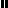 